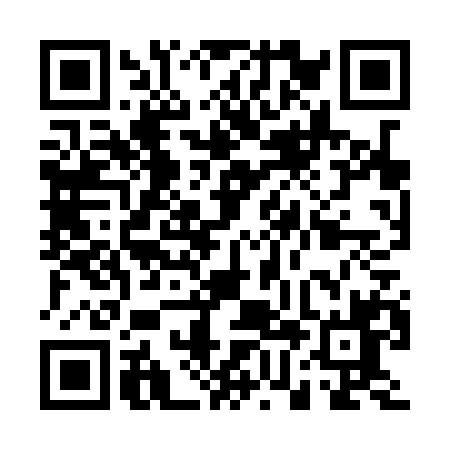 Prayer times for Barauskine, LithuaniaWed 1 May 2024 - Fri 31 May 2024High Latitude Method: Angle Based RulePrayer Calculation Method: Muslim World LeagueAsar Calculation Method: HanafiPrayer times provided by https://www.salahtimes.comDateDayFajrSunriseDhuhrAsrMaghribIsha1Wed3:075:451:226:339:0011:292Thu3:065:431:226:349:0211:293Fri3:065:411:226:359:0411:304Sat3:055:391:226:369:0511:315Sun3:045:371:216:379:0711:326Mon3:035:351:216:389:0911:327Tue3:025:331:216:409:1111:338Wed3:015:311:216:419:1311:349Thu3:005:291:216:429:1511:3510Fri3:005:271:216:439:1711:3511Sat2:595:251:216:449:1811:3612Sun2:585:231:216:459:2011:3713Mon2:575:211:216:469:2211:3814Tue2:575:191:216:479:2411:3915Wed2:565:181:216:489:2511:3916Thu2:555:161:216:499:2711:4017Fri2:555:141:216:509:2911:4118Sat2:545:131:216:519:3111:4219Sun2:545:111:216:529:3211:4220Mon2:535:101:216:539:3411:4321Tue2:525:081:216:549:3611:4422Wed2:525:071:226:559:3711:4423Thu2:515:051:226:569:3911:4524Fri2:515:041:226:569:4011:4625Sat2:505:031:226:579:4211:4726Sun2:505:011:226:589:4311:4727Mon2:495:001:226:599:4511:4828Tue2:494:591:227:009:4611:4929Wed2:494:581:227:019:4711:4930Thu2:484:571:227:019:4911:5031Fri2:484:561:237:029:5011:51